Finn fem fel och förbättringsmöjligheterAtt kunna hantera verktyg i slöjden är viktigt både för att du ska kunna nå ett bra resultat och för att du inte ska skada dig eller andra. Vet du hur du ska handskas med verktygen i träslöjdsalen? Det kan du testa med den här övningen. Förväntat resultatDu ska visa att du vet hur man använder verktyg på ett säkert och ett fungerande sätt samt resonera om arbetsprocessen och resultatet samt hur det genomförda arbetet har påverkat kvaliteten.ÖvningTitta på filmen “Finn fem förbättringsmöjligheter” med Leif Blomqvist. Ta anteckningar under filmens gång.Svara sedan på frågorna nedan. UppgiftFörsök svara utförligt på varje fråga och använd dig av så många slöjdspecifika begrepp som möjligHitta minst 5 fel Leif gör när han använder verktyg, redskap och maskiner.Beskriv dessa fel. Varför är det fel? Hur kan/bör Leif göra istället? Förklara varför? Vilka kan konsekvenserna bli av hans felaktiga användande av verktyg, redskap och maskiner vara? 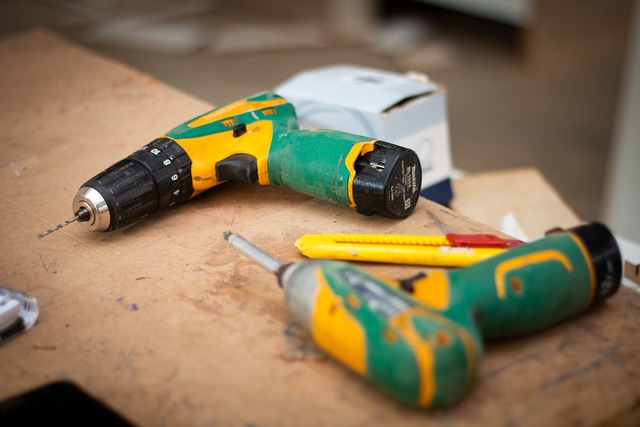 